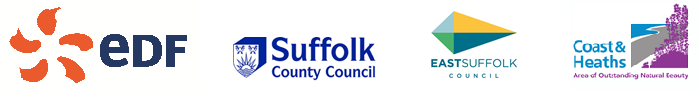 Amenity and Accessibility Fund 2023-24Round 1: A total of £12,743.69 was awarded to 7 projects.Round 2: A total of £17,286.93 was awarded to 6 projects.Round 11 Butley Ferry										£1,683.09Gedgrave Bank Jetty Refurbishment: To refurbish a 10.8 metre section of the Gedgrave jetty to improve access to the ferry at mid tide and to improve water flow beneath the structure. 2 Waveney Bird Club									£2,500Swift Tower Build: Build a Swift Tower in the grounds of the Eelsfoot Inn, Eastbridge as detailed in designs and drawings already completed and using components (nesting chamber and carved pole)already manufactured.3 The Art Station									£2,000Welcome Walks: Bringing people who don’t access the natural environment into the AONB sothey can experience the environment and share existing knowledge of flora and fauna and its heritage, how species and habitats are at risk, and enjoy a walking experience together. Welcome Walks are two days of walks bringing people from Ipswich and the nearby market towns and the Saxmundham community into the AONB. Our target participants are people who haven’t before been into the AONB and experience more challenges to accessing the natural environment.4 Mabel & Co										£ 1,800Images of Thorpeness Past: Sessions for local people at our print studio, to enable printing of Edwardian print blocks recently discovered in the village. Also printing of a complete record of blocks for local publiccollections.5 Felixstowe Ferry Residents Association						£2,500The Kiosk of Curiosity: The aim is to renovate and transform the redundant K6 red telephone kiosk into a new visitor attraction that promotes sustainability through a rotating series of seasonal exhibits. This will be a community led project that aims to engage with and involve all ages of the broader community.  6 Wardens Trust									£625Pond landscaping and accessibility: To improve the wheelchair safe accessibility to the pond area at Wardens Hall site and ensure wheelchair Accessibility to outside toilet and washing facilities  7 Woodbridge Swifts									£1,635.60Information board for Market Hill, Woodbridge: Manufacture, production and installation of a notice board in high quality materials explaining the swift nest boxes recently installed at St Mary’s House. Round 28 Alde and Ore Association								£743Grant application for Water Testing on Alde and Butley Rivers in 2023/24: Supporting the development of a pilot project monitoring water quality in the Alde and Ore Estuary.  9 Waveney Bird Club									£5,200Eastbridge Swift Tower: To build a swift nest tower in Eastbridge. Supporting the purchase and installation of a swift call lure and interpretation. 10 Autism and Nature									£1,975.60Art and Dementia: engaging people with dementia with Suffolk Coast & Heaths AONB wildlife and landscapes through art: This project aims to support the Red House education team to engage people with dementia with the landscapes and wildlife of the AONB that inspired the music of Suffolk composer Benjamin Britten, through therapeutic art colouring activities.11 Mabel & Co										£2,500Halftone Photography: Living & Working on the Suffolk Coast: Arising out of our previous project, we want to share historic halftone photographic printing with local people, to explore the title ‘Living & Working on the Suffolk Coast’. Project will present its work at a public exhibition, online and through a printed booklet.12 RSPB										£2,995Improving Visitor Access to Minsmere Wildlife: RSPB Minsmere currently loans out two mobility scooters to visitors with mobility issues. These are hugely appreciated by visitors with mobility issues, permanent or temporary. This project would be to acquire a third scooter, as the two current vehicles are regularly booked out meaning that some visitors are unable to access the reserve. 13 RSPB										£3,873.33Reducing the carbon footprint of Minsmere Visitors: Installing new and improved EV (electric vehicle) charging Points for RSPB Minsmere visitors. 